Nazwisko i Imię: ……………………………………………………… Adres: ……………………………………………………………………………..………………………………………………………………………………..………………………………………………………………………………..…  Prodziekan   Kolegium Nauk Społecznych  Uniwersytetu Rzeszowskiego   ………………………………………….Zwracam się niniejszym z prośbą o wyrażenie zgody na wznowienie studiów:na kierunku  …………………...………………………………………………………………………… stopień studiów: I st. / II st. / studia jednolite *forma studiów: stacjonarne / niestacjonarne* od semestru zimowego / letniego* w roku akademickim ……………………………….Uzasadnienie ………………………………………………………………………………………………………………………………………………………………………………………………………………………………………………………………………………………………………………………………………………………………………………………………………………………………………………………………………………………………………………………………………………………………………………………………………………………………………………………………………………………………………………………………………………………………………………………………………………………………………………………………………																					        …………………………………………………………….czytelny podpis *niepotrzebne skreślić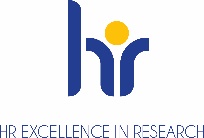 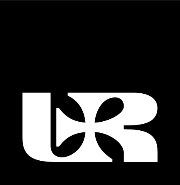 	 Rzeszów, dnia …………………… ……….r.			  Sz. P.	  …………………………………………………..	  ……………………………………………………	  ……………………………………………………Decyzja Wyrażam zgodę/nie wyrażam zgody* na wznowienie studiów:na kierunku  …………………...…………………………………………………………………….. stopień studiów: I st. / II st. / studia jednolite *forma studiów: stacjonarne / niestacjonarne* od semestru zimowego / letniego* w roku akademickim ……………………………,
 oraz 
uznaję efekty uczenia się uzyskane podczas realizacji dotychczasowego przebiegu studiów; zobowiązuję do uzupełnienia ewentualnej różnicy programowej. Uzasadnienie odmowy:………………………………………………………………………………………………………………………………………………………………………………………………………………………………………………………………………………………………………………………………………………………………………………………………………………………………………………………………………………………………………………………PouczenieOd niniejszej decyzji przysługuje odwołanie do Rektora Uniwersytetu Rzeszowskiego za pośrednictwem Dziekana Kolegium Nauk Społecznych. Odwołanie składa się w terminie 14 dni od dnia doręczenia lub ogłoszenia decyzji. ………………………………………podpis i pieczątka Prodziekana*niepotrzebne skreślić